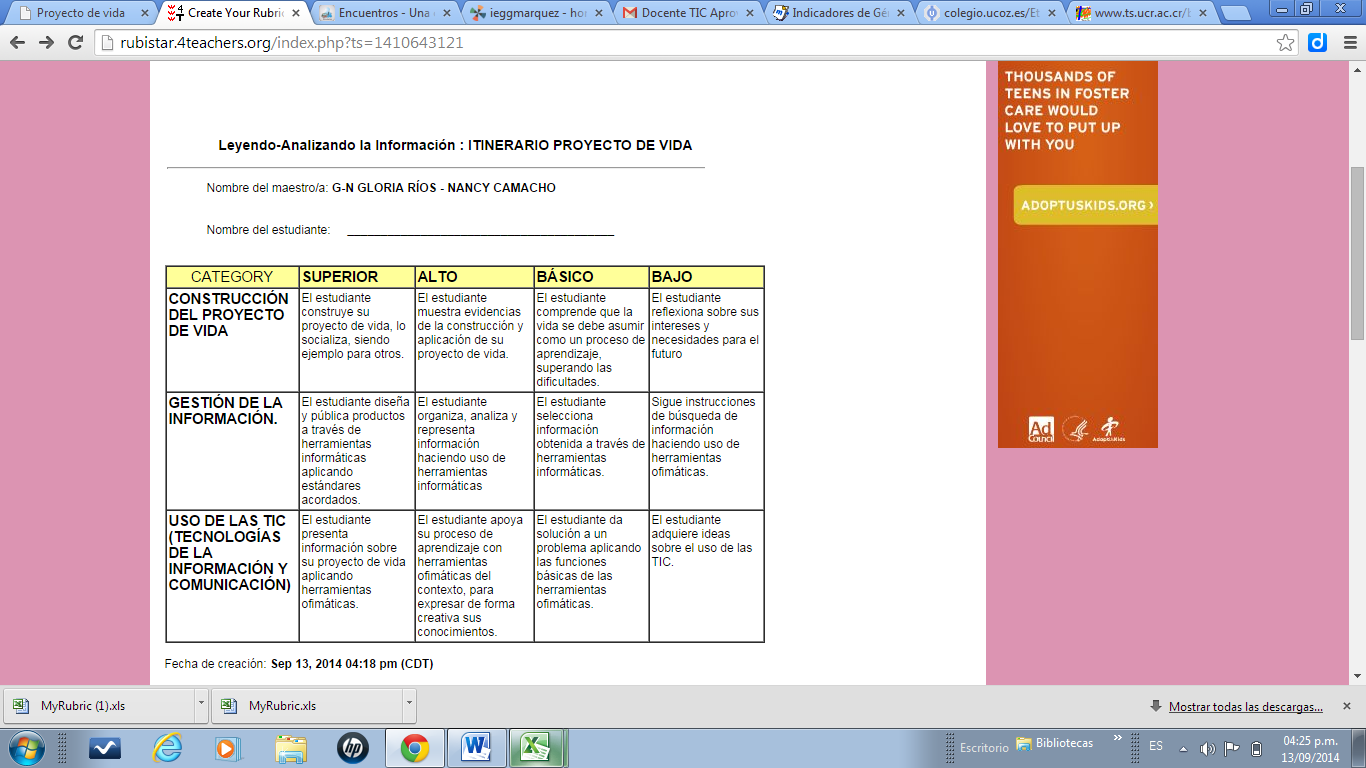 AUTOEVALUACIÓN Criterios  de evaluaciónIndicadores de desempeñoINDICADORESNOTADEFINITIVADESEMPEÑO FINALCOGNITIVO COGNITIVO Interpreta Conceptos Argumento ideas Propongo conceptos e ideas FPROCEDIMENTAL FPROCEDIMENTAL Aplico conceptos Presento Trabajos y Consultas Manejo Herramientas de trabajo con base en los conceptos aprendidos. Uso los materiales adecuadamente. ACTITUDINAL ACTITUDINAL Permito el buen desarrollo de la clase Aporto ideas Entrego actividades oportunamente Respeto las normas, a los compañeros y superiores Mi presentación personal es conforme al manual Muestro Disposición para presentar los trabajos asignados Trabajo en equipo adecuadamente Criterios de evaluaciónIndicadores  de evaluaciónIndicadores  de evaluaciónIndicadores  de evaluaciónEvidenciasCriterios de evaluaciónCognitivoProcedimentalActitudinalEvidenciasInterpreta  y produce información sobre su proyecto de vida y la representa  creativamente utilizando  herramientas informáticasRepresenta los conceptos estudiadosDemuestra habilidad en el uso de herramientas informáticas para buscar, organizar, producir y representar información.Valora y respeta las producciones  propias y de otros autores.Aplica las normas acordadas.Participación  en el foro.Talleres de aplicación.Elaboración de una wiki sobre su PROYECTO DE VIDA.Autoevaluación